Please complete next page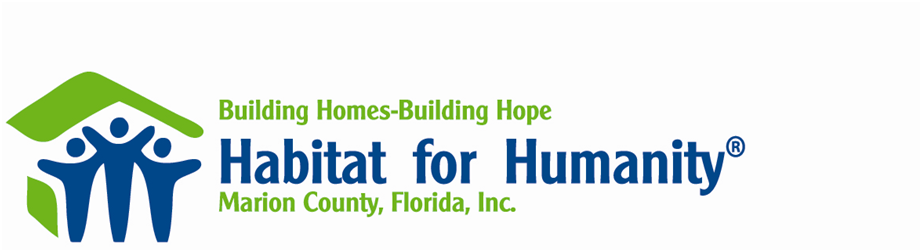 1321 SE 25th Loop #103, Ocala, FL 34471Office: (352) 351-4663Fax:     (352) 351-3081www.habitatocala.org 1321 SE 25th Loop #103, Ocala, FL 34471Office: (352) 351-4663Fax:     (352) 351-3081www.habitatocala.org Volunteer Form     (print clearly) Volunteer Form     (print clearly) Volunteer Form     (print clearly) Volunteer Form     (print clearly) Name Name Date       Date       *Additional household volunteers read below and sign next page of this form.         Veteran   *Additional household volunteers read below and sign next page of this form.         Veteran   *Additional household volunteers read below and sign next page of this form.         Veteran   *Additional household volunteers read below and sign next page of this form.         Veteran   Address          Address          Birthday  Birthday  City City StateZipPhone (H)Phone (W)Phone (C)Phone (C)Habi-News weekly email Yes    NoEmail HFHMC Quarterly Newsletter Yes    NoHFHMC Quarterly Newsletter Yes    NoYour Waiver of Liability*      Your Waiver of Liability*      Your Waiver of Liability*      Your Waiver of Liability*      READ CAREFULLY!  THIS IS A LEGAL DOCUMENT WHICH AFFECTS YOUR LEGAL RIGHTS!I understand that Habitat for Humanity of Marion County, Inc., a contractor, cannot be held liable for any injuries or illness that I may suffer during my volunteer work.  “I expressly waive any such claim for compensation or liability on the part of Habitat for Humanity International, Inc. or Habitat for Humanity of Marion County, Inc. and board members individually, beyond what may be offered freely by the representative of Habitat for Humanity of Marion County, Inc., in the event of such injury or medical expense”.READ CAREFULLY!  THIS IS A LEGAL DOCUMENT WHICH AFFECTS YOUR LEGAL RIGHTS!I understand that Habitat for Humanity of Marion County, Inc., a contractor, cannot be held liable for any injuries or illness that I may suffer during my volunteer work.  “I expressly waive any such claim for compensation or liability on the part of Habitat for Humanity International, Inc. or Habitat for Humanity of Marion County, Inc. and board members individually, beyond what may be offered freely by the representative of Habitat for Humanity of Marion County, Inc., in the event of such injury or medical expense”.READ CAREFULLY!  THIS IS A LEGAL DOCUMENT WHICH AFFECTS YOUR LEGAL RIGHTS!I understand that Habitat for Humanity of Marion County, Inc., a contractor, cannot be held liable for any injuries or illness that I may suffer during my volunteer work.  “I expressly waive any such claim for compensation or liability on the part of Habitat for Humanity International, Inc. or Habitat for Humanity of Marion County, Inc. and board members individually, beyond what may be offered freely by the representative of Habitat for Humanity of Marion County, Inc., in the event of such injury or medical expense”.READ CAREFULLY!  THIS IS A LEGAL DOCUMENT WHICH AFFECTS YOUR LEGAL RIGHTS!I understand that Habitat for Humanity of Marion County, Inc., a contractor, cannot be held liable for any injuries or illness that I may suffer during my volunteer work.  “I expressly waive any such claim for compensation or liability on the part of Habitat for Humanity International, Inc. or Habitat for Humanity of Marion County, Inc. and board members individually, beyond what may be offered freely by the representative of Habitat for Humanity of Marion County, Inc., in the event of such injury or medical expense”.Authorization for Medical Treatment*Authorization for Medical Treatment*Authorization for Medical Treatment*Authorization for Medical Treatment*In the event an emergency should arise, and I should need emergency medical treatment or hospitalization, permission is granted to the leaders of Habitat for Humanity of Marion County, Inc. to grant authorization for necessary care. List any medications being taken:Any known allergies to drugs, plants, stings, etc. please list:In the event an emergency should arise, and I should need emergency medical treatment or hospitalization, permission is granted to the leaders of Habitat for Humanity of Marion County, Inc. to grant authorization for necessary care. List any medications being taken:Any known allergies to drugs, plants, stings, etc. please list:In the event an emergency should arise, and I should need emergency medical treatment or hospitalization, permission is granted to the leaders of Habitat for Humanity of Marion County, Inc. to grant authorization for necessary care. List any medications being taken:Any known allergies to drugs, plants, stings, etc. please list:In the event an emergency should arise, and I should need emergency medical treatment or hospitalization, permission is granted to the leaders of Habitat for Humanity of Marion County, Inc. to grant authorization for necessary care. List any medications being taken:Any known allergies to drugs, plants, stings, etc. please list:Insurance*Insurance*Insurance*Insurance*The Volunteer understands that, except as otherwise agreed to by Habitat in writing; Habitat does not carry or maintain health, medical, or disability insurance coverage for any Volunteer.Each Volunteer is expected and encouraged to arrive with medical or health insurance coverage that is in effect.  Habitat provides medical insurance supplemental to the volunteer’s primary insurance.The Volunteer understands that, except as otherwise agreed to by Habitat in writing; Habitat does not carry or maintain health, medical, or disability insurance coverage for any Volunteer.Each Volunteer is expected and encouraged to arrive with medical or health insurance coverage that is in effect.  Habitat provides medical insurance supplemental to the volunteer’s primary insurance.The Volunteer understands that, except as otherwise agreed to by Habitat in writing; Habitat does not carry or maintain health, medical, or disability insurance coverage for any Volunteer.Each Volunteer is expected and encouraged to arrive with medical or health insurance coverage that is in effect.  Habitat provides medical insurance supplemental to the volunteer’s primary insurance.The Volunteer understands that, except as otherwise agreed to by Habitat in writing; Habitat does not carry or maintain health, medical, or disability insurance coverage for any Volunteer.Each Volunteer is expected and encouraged to arrive with medical or health insurance coverage that is in effect.  Habitat provides medical insurance supplemental to the volunteer’s primary insurance.Photographic release*Photographic release*Photographic release*Photographic release*I grant and convey unto Habitat for Humanity of Marion County, Inc. all right, title and interest in any and all photographic images and video or audio recordings made by Habitat for Humanity of Marion County, Inc. during my volunteer activities.I grant and convey unto Habitat for Humanity of Marion County, Inc. all right, title and interest in any and all photographic images and video or audio recordings made by Habitat for Humanity of Marion County, Inc. during my volunteer activities.I grant and convey unto Habitat for Humanity of Marion County, Inc. all right, title and interest in any and all photographic images and video or audio recordings made by Habitat for Humanity of Marion County, Inc. during my volunteer activities.I grant and convey unto Habitat for Humanity of Marion County, Inc. all right, title and interest in any and all photographic images and video or audio recordings made by Habitat for Humanity of Marion County, Inc. during my volunteer activities.Signatures ( Not valid unless signed)Signatures ( Not valid unless signed)Signatures ( Not valid unless signed)Signatures ( Not valid unless signed)*To express my understanding of this release and waiver, I sign here:Signature*_________________  Date__ Emergency Contact/Relationship_________________Phone___*For a minor, this release and waiver must be signed by a parent or guardian. Parent or Guardian Signature:_______________________________ Date:__Please Print Name: __________   *To express my understanding of this release and waiver, I sign here:Signature*_________________  Date__ Emergency Contact/Relationship_________________Phone___*For a minor, this release and waiver must be signed by a parent or guardian. Parent or Guardian Signature:_______________________________ Date:__Please Print Name: __________   *To express my understanding of this release and waiver, I sign here:Signature*_________________  Date__ Emergency Contact/Relationship_________________Phone___*For a minor, this release and waiver must be signed by a parent or guardian. Parent or Guardian Signature:_______________________________ Date:__Please Print Name: __________   *To express my understanding of this release and waiver, I sign here:Signature*_________________  Date__ Emergency Contact/Relationship_________________Phone___*For a minor, this release and waiver must be signed by a parent or guardian. Parent or Guardian Signature:_______________________________ Date:__Please Print Name: __________   Please Provide this additional information  (Optional)Please Provide this additional information  (Optional)Please Provide this additional information  (Optional)Employer Employer Employer Occupation (or if retired, prior occupation)Occupation (or if retired, prior occupation)Occupation (or if retired, prior occupation)House of Worship (if any)House of Worship (if any)House of Worship (if any)Group/ Person Associated With___________________        I am the primary contact for this groupGroup/ Person Associated With___________________        I am the primary contact for this groupGroup/ Person Associated With___________________        I am the primary contact for this groupVolunteer Task PreferencesVolunteer Task PreferencesVolunteer Task PreferencesAvailability:  Mon  Tue Wed  Thur Fri    SatConstruction (Rate skills below)  Hospitality/Food Provider   Site Host  Recycling  Office “Angel”  ReStore Volunteer    Bulk Mailing      Family Mentor    Other ________________ Volunteer Relations Committee  Church Relations Committee Family Selection Committee         Public Relations Committee Fundraising Committee                 Women’s Build Committee   Availability:  Mon  Tue Wed  Thur Fri    SatConstruction (Rate skills below)  Hospitality/Food Provider   Site Host  Recycling  Office “Angel”  ReStore Volunteer    Bulk Mailing      Family Mentor    Other ________________ Volunteer Relations Committee  Church Relations Committee Family Selection Committee         Public Relations Committee Fundraising Committee                 Women’s Build Committee   Availability:  Mon  Tue Wed  Thur Fri    SatConstruction (Rate skills below)  Hospitality/Food Provider   Site Host  Recycling  Office “Angel”  ReStore Volunteer    Bulk Mailing      Family Mentor    Other ________________ Volunteer Relations Committee  Church Relations Committee Family Selection Committee         Public Relations Committee Fundraising Committee                 Women’s Build Committee    Skills Assessment (please mark your skill level for the following construction jobs)     Skills Assessment (please mark your skill level for the following construction jobs)     Skills Assessment (please mark your skill level for the following construction jobs)    Additional household volunteersAdditional household volunteersAdditional household volunteers*To express my understanding of the release and waiver on previous page, I sign here:*To express my understanding of the release and waiver on previous page, I sign here:*To express my understanding of the release and waiver on previous page, I sign here:NameSignatureBirthday